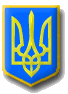 ЛИТОВЕЗЬКА  СІЛЬСЬКА РАДАВОЛИНСЬКА ОБЛАСТЬ, ІВАНИЧІВСЬКИЙ    РАЙОНСьомого  скликанняР І Ш Е Н Н ЯВід 05 вересня 2018р.                            с. Литовеж                                  №17/3Про  організацію харчування   у загальноосвітніх закладах  громади  у І семестрі 2018-2019 н.р.	  На виконання    Закону України «Про загальну середню освіту» (Відомості Верховної Ради України 1999 р. №28 ст.230; 2014 р. №30, ст..101),законів України «Про освіту», «Про охорону дитинства», Закону України «Про державний бюджет України на 2017 рік»  №1800-УІІІ від 21.12.2016 р., Закону України «Про державний бюджет України на 2016 рік»  №928-УІІІ від 25.12.2015 р. та Закону України №911-УІІІ від 24.12.2015 р. «Про внесення змін до деяких законодавчих актів України»,  постанови Кабінету Міністрів України від 22.11.2004 року № 1591 «Про затвердження норм харчування у навчальних закладах», з метою забезпечення якісним  харчуванням   школярів, Литовезька сільська рада вирішила: 1. Організувати    за кошти органів місцевого самоврядування харчування   учнів 1-4 кл.   із сімей, які отримують допомогу відповідно до Закону України «Про державну соціальну допомогу малозабезпеченим сім’ям», дітей з особливими освітніми потребами, які навчаються у спеціальних і інклюзивних класах, учнів 1-11 класів, батьки яких мобілізовані, демобілізовані, загинули або поранені під час проведення антитерористичної операції, громадян України, які внутрішньо переміщені з тимчасово окупованої території з розрахунку 10.00 грн.(плюс сільськогосподарська продукція) на одну дитину вдень. 2. Організувати харчування  дітей-сиріт і  позбавлених батьківського піклування 1-11 кл. з розрахунку 10.00 грн. (плюс сільськогосподарська продукція) на одну дитину вдень 3.Контроль за виконанням даного рішення покласти на постійну комісію з питань бюджету, фінансів та планування соціально-економічного розвитку.Сільський голова                                                          І.І.Іванчук